Google Earth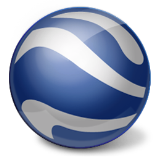 Assignment #5    Name__________________________________ Date________ Period___This assignment requires you to open several Google Earth (.kmz) files.  Begin by opening Google Earth.  Next, open (but don’t turn on) the Gallery folder in Layers.  Open NASA and turn on Earth City Lights.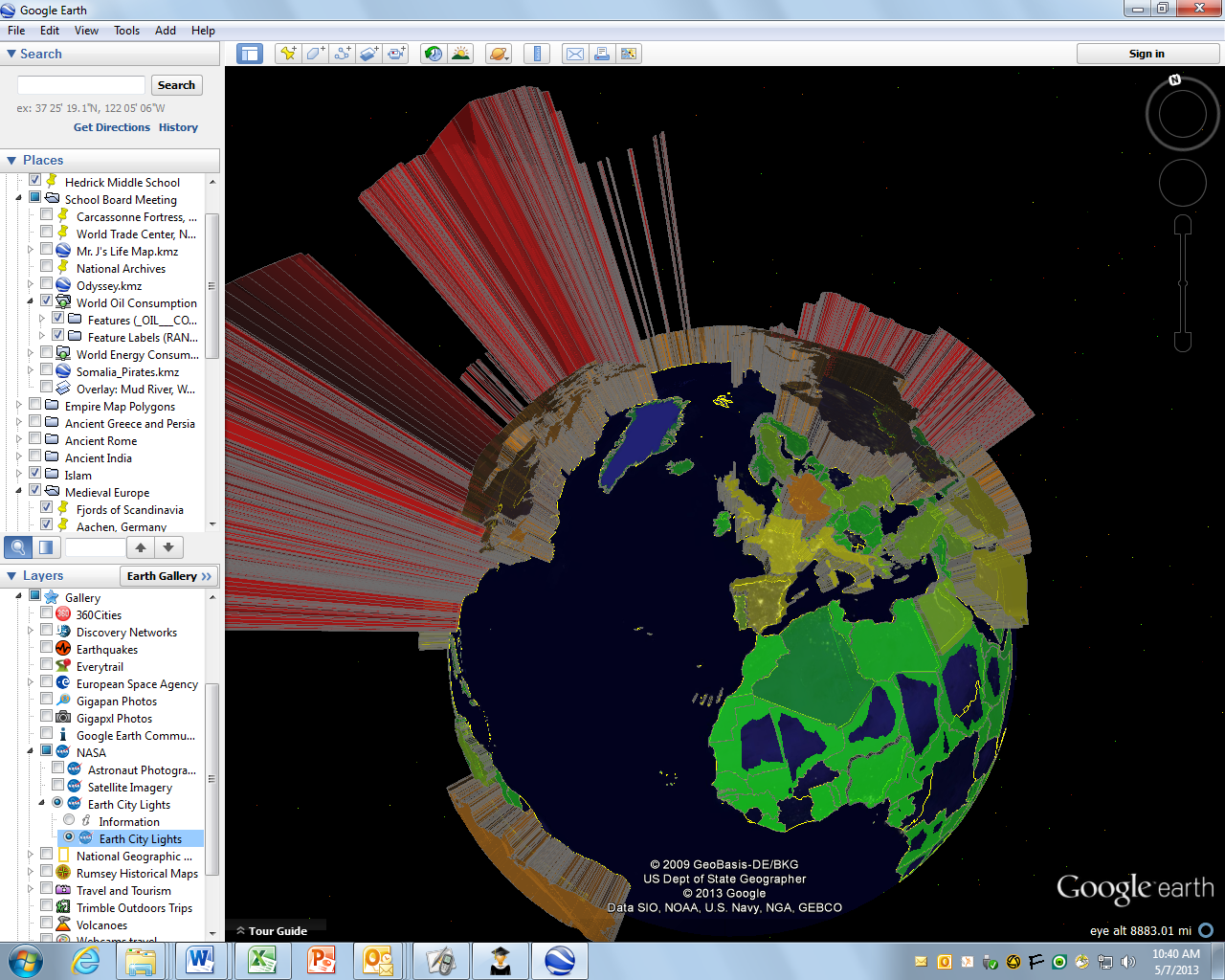 Navigate to the Eastern Hemisphere (Europe, Africa and Asia).Which continent is the brightest overall? ___________________Within this continent, which countries are the brightest?  Name six of the brightest:___________________  __________________ ___________________  __________________  ___________________  ___________________What does a country’s light pollution footprint (brightness) show about the country? ________________________________________________________________________________________________________________________________________________________________________________________________________________________If we were able to see a map that showed how much and what types of energy (oil, natural gas, coal, nuclear, hydro-electric) are used by each country in the world, what do you predict the map would show about the six countries you listed in Question 1?________________________________________________________________________________________________________________________________________________________________________________________________________________________Turn off Earth City Lights.  Use the online Google Earth #5 Assignment to open this graphical database model from Mr. J’s website:  World Energy ConsumptionNavigate around the world to look at the amount and types of energy consumed by countries in various parts of the world – including the six you listed in Question 1.Was the prediction you made in Question 3 correct or incorrect?  	 Correct        IncorrectWhat evidence did you find to prove or disprove your prediction?________________________________________________________________________________________________________________________________________________________________________________________________________________________________________________________________________________________________Turn off the World Energy Consumption model (it will be in Temporary Places in the Places window).  Open this graphical database model from Mr. J’s website:         Country PopulationsNavigate around the Eastern Hemisphere and examine the differences in populations of various countries.  Are there any surprises – small countries with big populations, big countries with small populations, or countries that were very bright in Question 1 but have smaller populations?________________________________________________________________________________________________________________________________________________________________________________________________________________________________________________________________________________________________Turn off the Country Populations model (it will be in Temporary Places in the Places window).  Turn the Earth City Lights back on (see Question 1).  Make sure these layers are turned on:  PhotosWikipedia (in the More layer)Zoom in to one of the brightest cities in one of the countries you listed in Question 1.  Turn off the Earth City Lights.  Try to find evidence of the medieval history of this city.  This could be a castle, a church, or some other building from the Middle Ages.  Hint:  find a cluster of photos that shows the location of a major tourist site, and then use Photos, Street View, or 360 Cities to look around.  When you find a site that you suspect was built in the Middle Ages (~400CE – 1400CE), click on the Wikipedia icon to read about it.  What is the name of the medieval building? ____________________________________When was it built? _______________________Why was it built? ________________________________________________________________________________________________________________________________________________Finally, go on a castle tour!  Open this file from Mr. J’s website:      Castles and PalacesOpen the file in Temporary Places, and double click the video camera icon that says “Start tour here”.  While paused at a castle, you can rotate and tilt to look at the building and its surroundings.  Which castle is your favorite?  Why?________________________________________________________________________________________________________________________________________________________________________________________________________________________________________________________________________________________________*FYI:  graphical model files used in this assignment were found in the Earth Gallery and online.  For example, search “Google Earth Lewis and Clark map”, and you can find an interactive map of these famous explorers’ route.  That could be helpful in 8th grade! 